Spelling List #8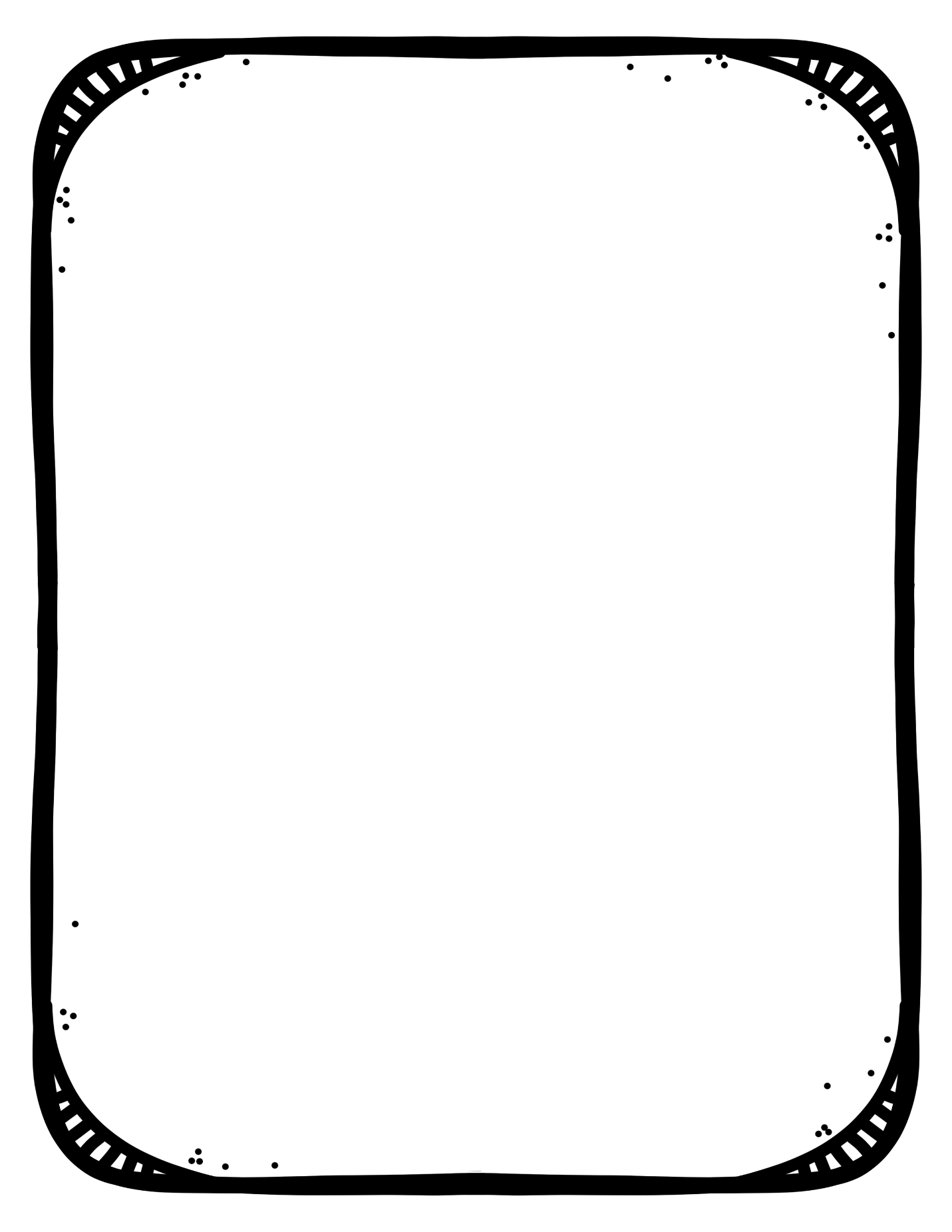                             Looking		        Not Looking1. healing                       _________________     ________________2. medicinal                   _________________     ________________3. Indigenous                 _________________     ________________4. communicate           _________________     ________________5. message                     _________________     ________________         6. image                         _________________     ________________7. body language         _________________     ________________8. facial                           _________________     ________________9. expression                  _________________     ________________        10. symbol                      _________________     ________________11. photograph             _________________     ________________12. camera                    _________________     ________________13.  angle                       _________________     ________________14. digital                       _________________     ________________15. artist                          _________________     ________________Your next spelling quiz will be on Friday, January. 31st   Spelling List #8                            Looking		        Not Looking1. heal                             _________________     ________________2. message                     _________________     ________________3. image                         _________________     ________________4. symbol                        _________________     ________________5. camera                      _________________     ________________6. angle                          _________________     ________________7. digital                          _________________     ________________8. artist                            _________________     ________________Your next spelling quiz will be on Friday, January. 31st  Spelling List #8                            Looking		        Not Looking1. was                          _________________     ________________2. with                         _________________     ________________3. words                      _________________     ________________4. what                        _________________     ________________5. were                       _________________     ________________6. when                       _________________     ________________7. which                      _________________     ________________8. will                            _________________     ________________9. would                       _________________      ________________10. who                        _________________      ________________Your next spelling quiz will be on Friday, January. 31st 